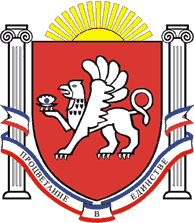 РЕСПУБЛИКА  КРЫМРАЗДОЛЬНЕНСКИЙ  РАЙОНАДМИНИСТРАЦИЯ БОТАНИЧЕСКОГО СЕЛЬСКОГО ПОСЕЛЕНИЯПОСТАНОВЛЕНИЕ03.10.2022 года                              с. Ботаническое                         		№ 164О  проекте постановления «Об утверждении форм заявок на обустройство мест (площадок) накопления твердых коммунальных отходов на территории муниципального образования Ботаническое сельское поселение Раздольненского района Республики Крым и включения их в реестр мест (площадок) накопления твердых коммунальных отходов на территории муниципального образования Ботаническое сельское поселение Раздольненского района Республики Крым»  В соответствии со ст.  14  Федерального закона от 6 октября 2003 года № 131-ФЗ «Об общих принципах организации местного самоуправления в Российской Федерации», ст. 8 Федерального закона от 24 июня 1998 года № 89-ФЗ «Об отходах производства и потребления», постановлением Правительства Российской Федерации от 31 августа 2018 года № 1039 «Об утверждении Правил обустройства мест (площадок) накопления твердых коммунальных отходов и ведения их реестра», руководствуясь Уставом муниципального образования Ботаническое сельское поселение Раздольненского района Республики Крым, Администрация Ботанического сельского поселения, п о с т а н о в л я е т:	1. Утвердить проект постановления «Об утверждении форм заявок на обустройство мест (площадок) накопления твердых коммунальных отходов на территории муниципального образования Ботаническое сельское поселение Раздольненского района Республики Крым и включения их в реестр мест (площадок) накопления твердых коммунальных отходов на территории муниципального образования Ботаническое сельское поселение Раздольненского района Республики Крым» согласно приложению.	2. Направить данный проект постановления в прокуратуру Раздольненского района для осуществления правовой оценки на предмет соответствия действующему  законодательству.	3. Рассмотреть проект постановления «Об утверждении форм заявок на обустройство мест (площадок) накопления твердых коммунальных отходов на территории муниципального образования Ботаническое сельское поселение Раздольненского района Республики Крым и включения их в реестр мест (площадок) накопления твердых коммунальных отходов на территории муниципального образования Ботаническое сельское поселение Раздольненского района Республики Крым»  после получения заключения  прокуратуры Раздольненского района.	4. Обнародовать настоящее постановление путем размещения на информационных стендах Ботанического сельского поселения Раздольненского района Республики Крым, в информационно-телекоммуникационной сети "Интернет" на официальном сайте Администрации Ботанического сельского поселения (http://admbotanika.ru) .	5. Контроль за исполнением настоящего постановления оставляю за собой.Председатель Ботанического сельскогосовета - глава администрацииБотанического сельского поселения				М.А. ВласевскаяПРОЕКТРЕСПУБЛИКА  КРЫМРАЗДОЛЬНЕНСКИЙ  РАЙОНАДМИНИСТРАЦИЯ БОТАНИЧЕСКОГО СЕЛЬСКОГО ПОСЕЛЕНИЯПОСТАНОВЛЕНИЕ00.00.2022 года                              с. Ботаническое                          	№ 000Об утверждении форм заявок на обустройство мест (площадок) накопления твердых коммунальных отходов на территории муниципального образования Ботаническое сельское поселение Раздольненского района Республики Крым и включения их в реестр мест (площадок) накопления твердых коммунальных отходов на территории муниципального образования Ботаническое сельское поселение Раздольненского района Республики КрымВ соответствии со ст.  14  Федерального закона от 6 октября 2003 года № 131-ФЗ «Об общих принципах организации местного самоуправления в Российской Федерации», ст. 8 Федерального закона от 24 июня 1998 года № 89-ФЗ «Об отходах производства и потребления», постановлением Правительства Российской Федерации от 31 августа 2018 года № 1039 «Об утверждении Правил обустройства мест (площадок) накопления твердых коммунальных отходов и ведения их реестра», руководствуясь Уставом муниципального образования Ботаническое сельское поселение Раздольненского района Республики Крым, Администрация Ботанического сельского поселения, п о с т а н о в л я е т:1.	Утвердить форму заявки о согласовании создания места (площадки) накопления твердых коммунальных отходов на территории муниципального образования Ботаническое сельское поселение Раздольненского района Республики Крым, подаваемой лицами (заявителями) в Администрацию Ботанического сельского поселения (далее – Уполномоченный орган) в случае, если в соответствии с законодательством Российской Федерации обязанность по созданию места (площадки) накопления твердых коммунальных отходов лежит на таких лицах, согласно приложению № 1 к настоящему постановлению.2.	Утвердить форму заявки о включении сведений о месте (площадке) накопления твердых коммунальных отходов в реестр мест (площадок) накопления твердых коммунальных отходов на территории муниципального образования Ботаническое сельское поселение Раздольненского района Республики Крым, подаваемой заявителями в Уполномоченный орган, согласно приложению № 2 к настоящему постановлению.  3. Настоящее постановление вступает в силу со дня его обнародования.4. Обнародовать настоящее постановление путем размещения на информационных стендах Ботанического сельского поселения Раздольненского района Республики Крым, в информационно-телекоммуникационной сети "Интернет" на официальном сайте Администрации Ботанического сельского поселения (http://admbotanika.ru)5. Контроль за исполнением настоящего постановления оставляю за собой.Председатель Ботанического сельского совета- глава АдминистрацииБотанического сельского поселения 				М.А.Власевская Приложение №1УТВЕРЖДЕНАпостановлением ___________________от «__» __________ 2022 года № _____в Администрацию ____________________________________________________________________________от ______________________________________________________________ЗАЯВКАо согласовании создания места (площадки) накопления твёрдых коммунальных отходов на территории муниципального образованияБотаническое сельское поселение Раздольненского района Республики КрымПрошу согласовать создание места (площадки) накопления твёрдых коммунальных отходов на территории __________________:1.	Данные о предполагаемом нахождении места (площадки) накопления ТКО:1.1. Адрес:________________________________________________________________1.2. Географические координаты:_____________________________________________2.	Данные о технических характеристиках предполагаемого места (площадки) накопления ТКО:2.1. покрытие:_____________________________________________________________2.2. площадь:______________________________________________________________2.3. количество планируемых к размещению контейнеров и бункеров с указанием их объема:______________________________________________________________3.	Данные о собственнике планируемого места (площадки) накопления ТКО:3.1. для ЮЛ:Полное наименование:_________________________________________________ОГРН записи в ЕГРЮЛ:___________________________________________________фактический адрес:_______________________________________________________3.2. для ИП:Ф.И.О.:_________________________________________________________________ОГРН записи в ЕГРИП:___________________________________________________адрес регистрации по месту жительства:_____________________________________3.3. для ФЛ:Ф.И.О.:_________________________________________________________________серия, номер и дата выдачи паспорта или иного документа, удостоверяющего личность:____________________________________________________________ адрес регистрации по месту жительства:_____________________________________ контактные данные:______________________________________________________4. Данные о предполагаемых источниках образования ТКО, которые планируются к складированию в месте (на площадке) накопления ТКО:4.1. сведения об одном или нескольких объектах капитального строительства, территории (части территории) поселения, при осуществлении деятельности на которых у физических и юридических лиц образуются ТКО, планируемые к складированию в соответствующем месте (на площадке) накопления ТКО:________________________________________________________________________________________________________________________________________________________________________________________________________________________________________________________________________________________К заявке прилагается:Схема размещения места (площадки) накопления ТКО на карте масштаба 1:2000.Заявитель: «___» ___________ 20__ года       ____________________/     __________/                                                                      Ф.И.О.			подпись	М.П.Приложение № 2УТВЕРЖДЕНАпостановлением  администрации Ботанического сельского поселения Раздольненского района Республики Крым от «___»_______ 2022 года № ___в Администрацию __________________________________________________________________________от ______________________________ЗАЯВКАна включение сведений о месте (площадке) накопления твердых коммунальных отходов в реестр мест (площадок) накопления твердых коммунальных отходов на территории муниципального образования Ботаническое сельское поселение Раздольненского района Республики КрымПрошу включить в сведения о месте (площадке) накопления твердых коммунальных отходов в реестр мест (площадок) накопления твердых коммунальных отходов на территории муниципального образования Ботаническое сельское поселение Раздольненского района Республики Крым место (площадку) накопления твёрдых коммунальных отходов.К заявке прилагается:1.	Схема размещения места (площадки) накопления ТКО на карте масштаба 1:2000.Заявитель: «___» ___________ 20__ года       ____________________/     __________/                                                                      Ф.И.О.			подпись	М.П.№ п/пДанные о нахождении места (площадки) накопления ТКОДанные о нахождении места (площадки) накопления ТКОДанные о технических характеристиках места (площадки) накопления ТКОДанные о технических характеристиках места (площадки) накопления ТКОДанные о технических характеристиках места (площадки) накопления ТКОДанные о технических характеристиках места (площадки) накопления ТКОДанные о собственнике места (площадки) накопления ТКОДанные об источниках образования ТКО№ п/пАдресГеографические координатыПокрытиеПлощадьКоличество контейнеров (бункеров), факт/план**Объем контейнеров
(1 ед.)Данные о собственнике места (площадки) накопления ТКОДанные об источниках образования ТКО123456789